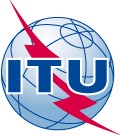 مكتب تنمية الاتصالات(BDT) مكتب تنمية الاتصالات(BDT) مكتب تنمية الاتصالات(BDT) المرجع:الرسالة المعممة BDT/IP/CSTG/22جنيف، 14 أغسطس 2013إلى:-	إدارات الدول الأعضاء في الاتحاد؛-	المراقب (بموجب القرار 99)؛-	أعضاء قطاع تنمية الاتصالات والاتصالات الراديوية وتقييس الاتصالات والمنتسبين إليها والهيئات الأكاديمية المنضمة إليها؛-	رئيسي لجنتي الدراسات 1 و2 لقطاع تنمية الاتصالات ونوابهما والمقررين ونوابهم؛-	المراقبين (المنظمات الإقليمية والدولية)الموضوع:عقد اجتماع لفريق العمل بالمراسلة المعني بصياغة تعريف عملي لمصطلح "تكنولوجيا المعلومات والاتصالات" في 8 سبتمبر 2013عقد اجتماع لفريق العمل بالمراسلة المعني بصياغة تعريف عملي لمصطلح "تكنولوجيا المعلومات والاتصالات" في 8 سبتمبر 2013حضرات السادة والسيدات،تحية طيبة وبعد،طبقاً لقرار مجلس الاتحاد في دورته لعام 2011 والتوصيات الصادرة عن اجتماع الفريق الاستشاري لتنمية الاتصالات (TDAG) لعام 2012، تم تشكيل فريق عمل بالمراسلة لصياغة تعريف عملي لمصطلح "تكنولوجيا المعلومات والاتصالات" وذلك تحت قيادة لجنة الدراسات 1 لقطاع تنمية الاتصالات (التفاصيل بالرسالة المعممة BDT/IP/CSTG/14).ولبلورة نتاج عمل الفريق، كان من الضروري عقد اجتماع وجهاً لوجه للفريق.وبالتشاور مع السيدة روكسان ماكيلفان، رئيسة هذا الفريق ورئيسة لجنة الدراسات 1، يسرني أن أدعوكم إلى اجتماع لفريق العمل بالمراسلة المعني بصياغة تعريف عملي لمصطلح "تكنولوجيا المعلومات والاتصالات"، والذي سيُعقد في مقر الاتحاد بجنيف، يوم 8 سبتمبر 2013، قبل اجتماع لجنة الدراسات 1 مباشرة، والذي سيعقد في الفترة من 9 إلى 13 سبتمبر 2013.ويمكن الاطلاع على مشروع جدول أعمال الاجتماع في الملحق 1. وترد معلومات تفصيلية عن كيفية التسجيل ومعلومات عملية أخرى في الملحق 2 المرفق.ويمكن الاطلاع على المواد الأساسية والمساهمات المستلمة لكي ينظر فيها الفريق ومشروع التقرير النهائي على الموقع الإلكتروني المخصص للفريق على العنوان:http://www.itu.int/ITU-D/study_groups/SGP_2010-2014/groups/definition/index.html.ولمزيد من المعلومات، يرجى الاتصال بالسيدة كريستين سوند، منسقة لجان دراسات قطاع تنمية الاتصالات، هاتف: +41 22 730 5999، وفاكس: +41 22 730 5484، وبريد إلكتروني: devsg@itu.int.وأتطلع إلى مشاركتكم الفعّالة في أعمال لجنتي الدراسات.وتفضلوا بقبول فائق التقدير والاحترام.[الأصل عليه التوقيع]براهيما سانو
المديرحضرات السادة والسيدات،تحية طيبة وبعد،طبقاً لقرار مجلس الاتحاد في دورته لعام 2011 والتوصيات الصادرة عن اجتماع الفريق الاستشاري لتنمية الاتصالات (TDAG) لعام 2012، تم تشكيل فريق عمل بالمراسلة لصياغة تعريف عملي لمصطلح "تكنولوجيا المعلومات والاتصالات" وذلك تحت قيادة لجنة الدراسات 1 لقطاع تنمية الاتصالات (التفاصيل بالرسالة المعممة BDT/IP/CSTG/14).ولبلورة نتاج عمل الفريق، كان من الضروري عقد اجتماع وجهاً لوجه للفريق.وبالتشاور مع السيدة روكسان ماكيلفان، رئيسة هذا الفريق ورئيسة لجنة الدراسات 1، يسرني أن أدعوكم إلى اجتماع لفريق العمل بالمراسلة المعني بصياغة تعريف عملي لمصطلح "تكنولوجيا المعلومات والاتصالات"، والذي سيُعقد في مقر الاتحاد بجنيف، يوم 8 سبتمبر 2013، قبل اجتماع لجنة الدراسات 1 مباشرة، والذي سيعقد في الفترة من 9 إلى 13 سبتمبر 2013.ويمكن الاطلاع على مشروع جدول أعمال الاجتماع في الملحق 1. وترد معلومات تفصيلية عن كيفية التسجيل ومعلومات عملية أخرى في الملحق 2 المرفق.ويمكن الاطلاع على المواد الأساسية والمساهمات المستلمة لكي ينظر فيها الفريق ومشروع التقرير النهائي على الموقع الإلكتروني المخصص للفريق على العنوان:http://www.itu.int/ITU-D/study_groups/SGP_2010-2014/groups/definition/index.html.ولمزيد من المعلومات، يرجى الاتصال بالسيدة كريستين سوند، منسقة لجان دراسات قطاع تنمية الاتصالات، هاتف: +41 22 730 5999، وفاكس: +41 22 730 5484، وبريد إلكتروني: devsg@itu.int.وأتطلع إلى مشاركتكم الفعّالة في أعمال لجنتي الدراسات.وتفضلوا بقبول فائق التقدير والاحترام.[الأصل عليه التوقيع]براهيما سانو
المديرحضرات السادة والسيدات،تحية طيبة وبعد،طبقاً لقرار مجلس الاتحاد في دورته لعام 2011 والتوصيات الصادرة عن اجتماع الفريق الاستشاري لتنمية الاتصالات (TDAG) لعام 2012، تم تشكيل فريق عمل بالمراسلة لصياغة تعريف عملي لمصطلح "تكنولوجيا المعلومات والاتصالات" وذلك تحت قيادة لجنة الدراسات 1 لقطاع تنمية الاتصالات (التفاصيل بالرسالة المعممة BDT/IP/CSTG/14).ولبلورة نتاج عمل الفريق، كان من الضروري عقد اجتماع وجهاً لوجه للفريق.وبالتشاور مع السيدة روكسان ماكيلفان، رئيسة هذا الفريق ورئيسة لجنة الدراسات 1، يسرني أن أدعوكم إلى اجتماع لفريق العمل بالمراسلة المعني بصياغة تعريف عملي لمصطلح "تكنولوجيا المعلومات والاتصالات"، والذي سيُعقد في مقر الاتحاد بجنيف، يوم 8 سبتمبر 2013، قبل اجتماع لجنة الدراسات 1 مباشرة، والذي سيعقد في الفترة من 9 إلى 13 سبتمبر 2013.ويمكن الاطلاع على مشروع جدول أعمال الاجتماع في الملحق 1. وترد معلومات تفصيلية عن كيفية التسجيل ومعلومات عملية أخرى في الملحق 2 المرفق.ويمكن الاطلاع على المواد الأساسية والمساهمات المستلمة لكي ينظر فيها الفريق ومشروع التقرير النهائي على الموقع الإلكتروني المخصص للفريق على العنوان:http://www.itu.int/ITU-D/study_groups/SGP_2010-2014/groups/definition/index.html.ولمزيد من المعلومات، يرجى الاتصال بالسيدة كريستين سوند، منسقة لجان دراسات قطاع تنمية الاتصالات، هاتف: +41 22 730 5999، وفاكس: +41 22 730 5484، وبريد إلكتروني: devsg@itu.int.وأتطلع إلى مشاركتكم الفعّالة في أعمال لجنتي الدراسات.وتفضلوا بقبول فائق التقدير والاحترام.[الأصل عليه التوقيع]براهيما سانو
المديرالملحق 1 – مشروع جدول أعمال اجتماع فريق العمل بالمراسلة المعني بصياغة تعريف عملي لمصطلح "تكنولوجيا المعلومات والاتصالات" المزمع عقده يوم 8 سبتمبر 2013الملحق 1 – مشروع جدول أعمال اجتماع فريق العمل بالمراسلة المعني بصياغة تعريف عملي لمصطلح "تكنولوجيا المعلومات والاتصالات" المزمع عقده يوم 8 سبتمبر 2013الملحق 1 – مشروع جدول أعمال اجتماع فريق العمل بالمراسلة المعني بصياغة تعريف عملي لمصطلح "تكنولوجيا المعلومات والاتصالات" المزمع عقده يوم 8 سبتمبر 2013قطــاع تنمـية الاتصـالاتلجان الدراساتقطــاع تنمـية الاتصـالاتلجان الدراسات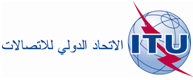 فريق العمل بالمراسلة المعني بصياغة تعريف عمل لمصطلح
"تكنولوجيا المعلومات والاتصالات"فريق العمل بالمراسلة المعني بصياغة تعريف عمل لمصطلح
"تكنولوجيا المعلومات والاتصالات"الوثيقة ‎CG01/036-A14‎‏ أغسطس ‏‎2013‎الأصل: بالإنكليزية	لاتخاذ الإجراء اللازمفريق العمل بالمراسلة المعني بصياغة تعريف عمل لمصطلح "تكنولوجيا المعلومات والاتصالات"فريق العمل بالمراسلة المعني بصياغة تعريف عمل لمصطلح "تكنولوجيا المعلومات والاتصالات"فريق العمل بالمراسلة المعني بصياغة تعريف عمل لمصطلح "تكنولوجيا المعلومات والاتصالات"المصدر:رئيسة فريق العمل بالمراسلة المعني بصياغة تعريف عمل لمصطلح "تكنولوجيا المعلومات والاتصالات"رئيسة فريق العمل بالمراسلة المعني بصياغة تعريف عمل لمصطلح "تكنولوجيا المعلومات والاتصالات"العنوان:مشروع جدول أعمال اجتماع فريق العمل بالمراسلة المعني بصياغة تعريف لمصطلح "تكنولوجيا المعلومات والاتصالات"(جنيف، الأحد، 8 سبتمبر 2013، الساعة 13:0010:00)مشروع جدول أعمال اجتماع فريق العمل بالمراسلة المعني بصياغة تعريف لمصطلح "تكنولوجيا المعلومات والاتصالات"(جنيف، الأحد، 8 سبتمبر 2013، الساعة 13:0010:00)الملحق 2 – معلومات بشأن التسجيل ومعلومات عملية أخرىالتسجيلسيجري التسجيل المسبق على الخط حصراً من خلال جهات الاتصال التي تعينها كل إدارة وكيان مؤهل للمشاركة. وسيفتح باب التسجيل على الخط يوم الخميس 15 أغسطس 2013. ويمكن أن يتم التسجيل على الخط من خلال العنوان التالي: http://www.itu.int/en/ITU-D/Study-Groups/2010-2014/Pages/delegate-resources/procedure-for-registration.aspx.وسيبدأ التسجيل في الموقع يوم 8 سبتمبر 2013 الساعة 09:30 في مبنى مونبريان بالاتحاد. والمندوبون الذين قاموا بالتسجيل المسبق، عليهم فقط إحضار خطاب التأكيد الخاص بهم مع بطاقة شخصية تحمل صورة فوتوغرافية. وسكون على المندوبين الذين لم يتسن لهم التسجيل المسبق كذلك إحضار خطاب اعتماد من جهة الاتصال المعينة من الكيان الخاص بهم للتسجيل في موقع الاجتماع.ويتمثل دور جهات الاتصال المعنية بالتسجيل في القيام بإجراءات التسجيل الخاصة بكياناتها وإداراتها. ويمكن الاطلاع على قائمة جهات الاتصال باستعمال وسيلة الدخول في الخدمة TIES المتاحة في هذا العنوان.ولتعديل تفاصيل الاتصال أو تغيير جهة الاتصال لأغراض التسجيل، يرجى إرسال فاكس رسمي من جهة معتمدة إلى خدمة التسجيل باجتماعات مكتب تنمية الاتصالات (إلى الرقم +41 22 730 5545/+41 22 730 5484 أو بالبريد الإلكتروني إلى العنوان التالي: bdtmeetingsregistration@itu.int)، تتضمن التفاصيل المعدلة: الاسم العائلي والاسم الأول وعنوان البريد الإلكتروني.معلومات بخصوص تأشيرة الدخوليرجى العلم بأن سويسرا تطبق إجراءات صارمة بشأن التأشيرات. ويُحثُّ المشاركون على الاطلاع بصورة متأنية على الإجراءات المتاحة في هذا الموقع الإلكتروني. ويرجى ملاحظة أن معالجة طلب الحصول على تأشيرة "Schengen" يستغرق ثلاثة أسابيع على الأقل. وثمة قائمة بالفنادق في جنيف التي تعرض أسعاراً خاصة للاتحاد الدولي للاتصالات في الموقع الإلكتروني التالي: http://www.itu.int/travel/.الترجمة الفوريةسيتم توفير الترجمة الفورية استناداً إلى طلبات المشاركين. ولذلك يرجى التفضل بالإفادة في استمارة التسجيل بما إذا كنتم تطلبون لغات أخرى خلاف الإنكليزية وذلك قبل 20 أغسطس 2013.إذا كان لديكم أي استفسارات بخصوص هذه الاجتماعات وأنشطة لجنتي دراسات قطاع تنمية الاتصالات، يرجى الاتصال فوراً بأمانة لجنتي دراسات قطاع تنمية الاتصالات (بالبريد الإلكتروني: devsg@itu.int أو بالهاتف: +41 22 730 5999).___________